По програма „Старт на кариерата – 2021 г.“Финансирана от МТСП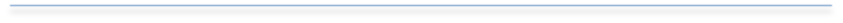 По програма „Старт на кариерата – 2021 г.“, финансирана от Министерство на труда и социалната политика, Община Свищов назначи 1 лице на възраст до 29 години.В изпълнение на основната цел на програмата, общината предоставя възможност на младежа за срок от 12 месеца да придобие трудов стаж и да постигне гъвкава комбинация от знания, умения и опит, съответстващи на изискванията на пазарната икономика.   За да бъде включен в програмата, младежа трябва да отговаря на няколко условия: - да е до 29-годишна възраст;- да  е регистриран като безработно лице в бюрото по труда;- да няма трудов стаж по специалността;- да има завършено висше образование.Одобреното лице е назначено на длъжност „Младши експерт“ и е разпределен на работа в Дирекция „Административно-правно информационно обслужване, управление на проекти и европейски въпроси“, Звено „Управление на проекти и европейски въпроси“ на общинска администрация. Чрез програмата „Старт на кариерата – 2021 г.“ Община Свищов продължава да реализира своята политика за осигуряване на възможности за придобиване на трудов стаж на безработни младежи, завършили средно или висше образование, с цел улесняване прехода между образование и заетост. Начало: 16.06.2021 г.Край: 16.06.2022 г.